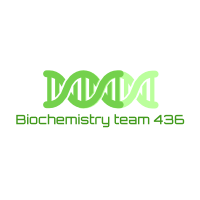 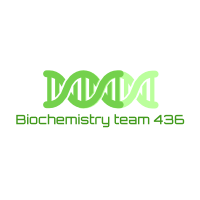 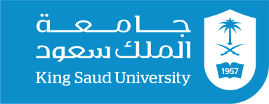 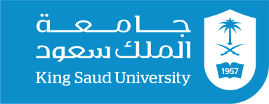 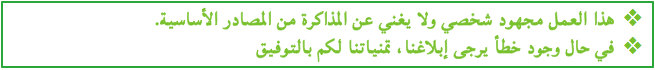 Q1-What type of metabolism is more suitable for high intensity exercise?A- Aerobic metabolism                                                    B-Anaerobic metabolism                                          Q2-Which of the following systems is metabolized aerobically?A-Short-term system    B-Long-term system   C-Immediate system    D-None of the aboveQ3-Which of the following systems have the shortestduration of action?A-Short-term system    B-Long-term system    C-Immediate system    D-None of the aboveQ4-What is the most important form of energy in our cells?   A-NADH                            B-Glucose                            C-FADH                            D-ATPQ5-How is energy released from ATP molecules?Q6-What is the main ATP synthesis pathway?  A-Oxidative phosphorylation             B-Citric acid cycle            C-Reductive phosphorylationQ7-What is the name of the mitochondrial pathway that catalyzes the oxidative phosphorylation pathway?Q8-Which one of the following enzymes is used in the oxidative phosphorylation pathway? A-Pyrophosphatase           B-Phosphatase             C-ATP Synthase         D-PhosphoglucomutaseQ9-Red fibers depend mainly on?  A- Aerobic metabolism                                                    B-Anaerobic metabolism                                                                                             Q10-Which muscle fiber type is suitable for fast, strong contractions?A-Type I                                                B-Type II                                                C-Red fibersQ11-Which muscle fiber type are suitable for prolonged effort?A-Type I                                                B-Type II                                                C-White fibersQ12-White fibers depend mainly on?  A- Aerobic metabolism                                                    B-Anaerobic metabolismQ13-White fibers are able to form sufficient ATP even when there is little oxygen available, why? Q14-Red fibers provide their ATP mainly from?A-Proteins                                         B-Carbohydrates                                 C-Fatty acidsQ15-Why type 1 fibers are red in color?Q16-What is the main role of myoglobin in red fibers?Q17-What is the name of catabolic process by which fatty acid molecules are broken down in the mitochondria to generate Acetyl-CoA?  A-Kerbs cycle                                B-beta-oxidation                             C-Respiratory chainQ18-Fatty acids can be used in?  A-Anaerobic metabolism                  B-Aerobic metabolism                        C-Both               Q19-Why is anaerobic metabolism suitable for high intensity exercises?  Q20-In anaerobic metabolism, for what reason NADH+H+ is re-oxidized?  Q21-In Cori cycle, what is the name of the process that occur in liver?  A-Glycogenesis               B-Glycolysis               C-Glycogenolysis               D-GluconeogenesisQ22-Why skeletal muscles can’t produce new glucose from lactate?Q23-Liver always has sufficient ATP for gluconeogenesis, why? Q24-Formation of alanine from pyruvate & NH2 occurs in?A-Liver                  B-Blood                          C-Muscle                             D-KidneyQ25- What is the fate of alanine in liver?  Q26-Which one of the following stimulate AMPK?   A- NADH                   B- NAD+                       C- ATP                             D- AMPQ27- Activation of AMPK lead to?   A-Catabolic pathway (off)         B-Anabolic pathway (off)          C- Gluconeogenesis (on)                             Q28-What is the aim of AMPK activation?   Q29-AMP-activated protein kinase play a direct role in regulating cellular energy during? A-At rest                        B-Sleeping                           C-Exercising                        D-All of them Q30-Activation of AMPK lead to all of the following except?A- Gluconeogenesis     B- Fatty acid oxidation     C- Cholesterol genesis     D- LipogenesisQ31-Which one of the following can cause muscle fatigue?A-Muscle expansion        B-Hydration        C-Lactic acid accumulation          D-None of themQ32-With appropriate training, Athletes are able to?  Q33-Targeted training provides athletes with?    A-High endurance during muscle activity B-Efficient energy production and consumption C-Delayed fatigueD-All of them Q34-What is the fate of amino nitrogen in protein degradation? (Taken from Team435)AnswersAnswersQ1BQ2BQ3CQ4D Q5By Breakdown of ATP into ADP+PO4 Q6AQ7Respiratory chain Q8CQ9AQ10BQ11AQ12BQ13They are Q14CQ15Due to myoglobinQ16serves as a reserve supply of O2Q17BQ18BQ19During intense muscle activity O2 supply from blood quickly drops Q20To maintain glucose degradation and ATP formation Q21DQ22Because gluconeogenesis requires much more ATP than is supplied by glycolysis in muscle Q23Cause Oxygen deficiencies do not arise in the liver Q24CQ25Alanine is resynthesized into pyruvate, and NH2 is incorporated into urea for execrationQ26DQ27BQ28ATP productionQ29CQ30BQ31CQ32-Changing the proportions of red and white muscle fibers - Changing the expression of muscle proteinsQ33DQ34During protein degradation in muscles NH2 is released. It is a very toxic substance. The amino group (NH2) transported from the muscle to the liver in the form of alanine is converted to urea in the urea cycle and excreted